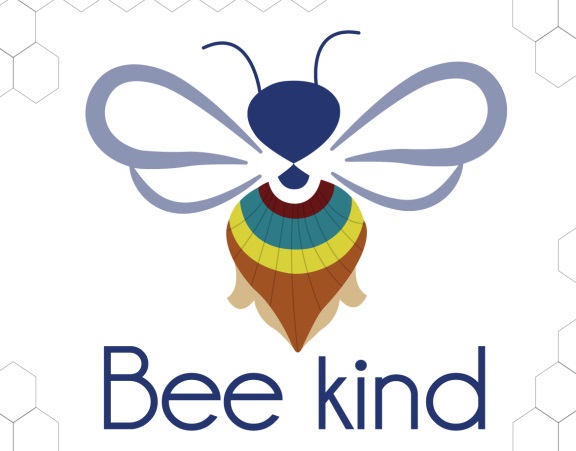 Bee KindIl progetto Bee Kind prevede che nel parco del Museo Malmerendi a Faenza si collochi un apiario composto da 4 di alveari, ai quali aggiungere l’arnia B-BOX da osservazione.L'idea, nata dalla collaborazione tra Museo e Legambiente Faenza, è stata condivisa con altre organizzazioni del territorio. Gli scopi:raccontare agli studenti, ma non solo, la storia delle api guardando cosa succede in un alveare;in collaborazione con CONAPI e con l’Università di Bologna, utilizzare le api per monitorare lo stato dell’inquinamento urbano;produrre un miele speciale, il “Miele di Bea”, l’ape protagonista della nostra storia.Gli indirizzi:https://www.legambientefaenza.it/temi/lidea-e-il-progetto/https://www.facebook.com/beekindfaenza/https://www.instagram.com/beekindfaenza/https://www.youtube.com/watch?v=pHm6dqbwV3c